FICHA DE APADRINHAMENTO DA UNIÃO ZOÓFILA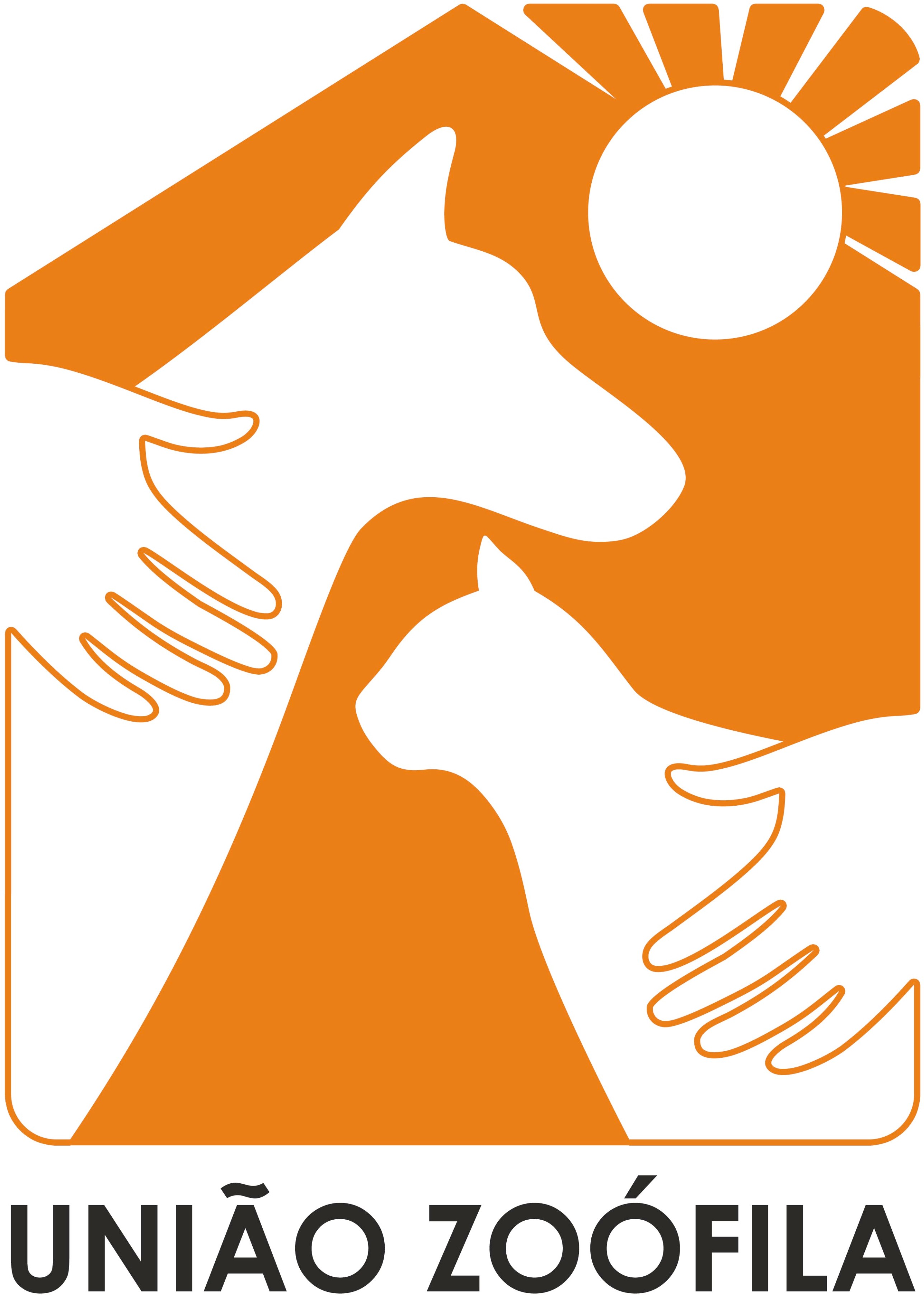 Apadrinhar um cão obriga ao pagamento mensal mínimo de 13 €.Apadrinhar um gato obriga ao pagamento mensal mínimo de 8 €.Um animal pode ter mais do que um padrinho, uma vez que este valor não é suficiente para suportar integralmente os custos com alimentação e cuidados veterinários indispensáveis.Apadrinhamento a iniciar em (ano/mês): 	/ 	DADOS DO ANIMALRecibo N.º :   	Box N.º :   	DADOS DO PADRINHO/MADRINHANome Completo:   	BI:  	Data de Emissão: 	/ 	/ 	Arquivo:  	NIF: 		Data de Nascimento: 	/ 	/ 	Morada:   	Cód. Postal: 	-  	Telefone Fixo:   	Localidade:		 Telemóvel:   	E-mail:   	(No caso do Padrinho/Madrinha ser menor de 18 anos preencher com os dados do responsável)Pagamento efectuado por: 	NIF:  	BI:  	Data de Emissão: 	/ 	/ 	Arquivo:  	TENHO INTENÇÃO DE VISITAR O MEU AFILHADO REGULARMENTE :  □ Sim	□ NãoCONTRIBUIÇÕES EXTRA VALOR BASE :(se pretende ainda contribuir de outra forma assinale com um x)VacinasEsterilização / CastraçãoTratamentosCirurgiaBanhos e TosquiasCaso assinale algumas destas possibilidades, se e quando necessário, será contactado(a), para informar qual o montante necessário. A sua contribuição será sempre voluntária não constituindo uma obrigação.Tenho intenção de apadrinhar pelo período de: (assinalar com X)□ 1 Mês	□ 1 Trimestre	□ 1 Semestre	□ 1 Ano	□ VitalícioNota: pode sempre alterar o período de apadrinhamento ou cessá-lo, comunicando-nos esse facto através do email apadrinhamentos@uniaozoofila.orgVou efectuar os pagamentos de forma :	□ Mensal	□ Trimestral	□ Semestral	□ Anual_______________________________	Lisboa 	/ 	/20 	(O PROPOSTO)Rua Padre Carlos dos Santos, 1500-901 Lisboawww.uniaozoofila.org